   В целях правового информирования и правового просвещения граждан, имеющих право на бесплатную юридическую помощь, просим разместить на информационных стендах информацию о категории граждан, имеющих право на получение бесплатной юридической помощи и список адвокатов участвующих в деятельности государственной системы бесплатной юридической помощи.Приложение на 2-х листах в 1экз.С уважением,                                         Администрация Зерноградского районаГлавам городских и сельских поселенийРуководителям подведомственных организаций и учреждений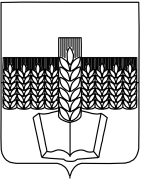 